Summation of indexed data The following is a list of 10 measurements: -91, -52, 98, 61, -40 12, 61, -88, -100, 36Suppose that these 10 measurements are respectively labeled . (Thus, is labeled , is labeled , and so on.) 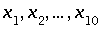 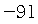 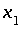 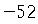 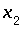 Find . 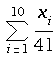 Round your answer to at least two decimal places. 